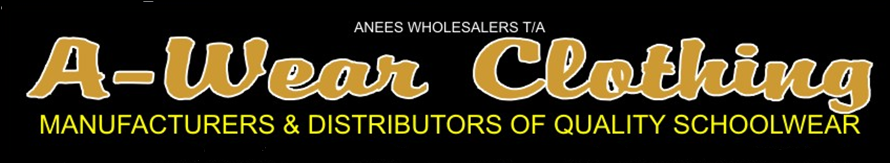 A - WEAR SCHOOL SHIRTS A - WEAR SCHOOL SHIRTS A - WEAR SCHOOL SHIRTS A - WEAR SCHOOL SHIRTS A - WEAR SCHOOL SHIRTS A - WEAR SCHOOL SHIRTS A - WEAR SCHOOL SHIRTS A - WEAR SCHOOL SHIRTS A - WEAR SCHOOL SHIRTS A - WEAR SCHOOL SHIRTS A - WEAR SCHOOL SHIRTS A - WEAR SCHOOL SHIRTS A - WEAR SCHOOL SHIRTS A - WEAR SCHOOL SHIRTS A - WEAR SCHOOL SHIRTS A - WEAR SCHOOL SHIRTS A - WEAR SCHOOL SHIRTS A - WEAR SCHOOL SHIRTS A - WEAR SCHOOL SHIRTS A - WEAR SCHOOL SHIRTS A - WEAR SCHOOL SHIRTS A - WEAR SCHOOL SHIRTS A - WEAR SCHOOL SHIRTS A - WEAR SCHOOL SHIRTS A - WEAR SCHOOL SHIRTS A - WEAR SCHOOL SHIRTS A - WEAR SCHOOL SHIRTS A - WEAR SCHOOL SHIRTS A - WEAR SCHOOL SHIRTS A - WEAR SCHOOL SHIRTS A - WEAR SCHOOL SHIRTS A - WEAR SCHOOL SHIRTS A - WEAR SCHOOL SHIRTS A - WEAR SCHOOL SHIRTS A - WEAR SCHOOL SHIRTS A - WEAR SCHOOL SHIRTS A - WEAR SCHOOL SHIRTS A - WEAR SCHOOL SHIRTS BOYSBOYSBOYSBOYSBOYSBOYSBOYSBOYSBOYSBOYSBOYSBOYSBOYSBOYSBOYSBOYSBOYSBOYSBOYSBOYSYOUTHSYOUTHSYOUTHSYOUTHSYOUTHSYOUTHSMENS MENS MENS MENS MENS MENS MENS SHIRTSSHIRTSSHIRTSSHIRTS33445566778899101011111112131314141515SSMMLLXLTOTALWHITE L/SLWHITE L/SLWHITE L/SLWHITE L/SLWHITE S/SLWHITE S/SLWHITE S/SLWHITE S/SLBLUE L/SLBLUE L/SLBLUE L/SLBLUE L/SLBLUE SISLBLUE SISLBLUE SISLBLUE SISLGOLD L/SLGOLD L/SLGOLD L/SLGOLD L/SLGOLD S/SLGOLD S/SLGOLD S/SLGOLD S/SLKHAKI L/SLKHAKI L/SLKHAKI L/SLKHAKI L/SLKHAKI S/SLKHAKI S/SLKHAKI S/SLKHAKI S/SLRED L/SLRED L/SLRED L/SLRED L/SLRED S/SLRED S/SLRED S/SLRED S/SLMAROON L/SLMAROON L/SLMAROON L/SLMAROON L/SLMAROON S/SLMAROON S/SLMAROON S/SLMAROON S/SLGREY L/SLGREY L/SLGREY L/SLGREY L/SLMINT L/SLMINT L/SLMINT L/SLMINT L/SLBEIGE L/SLBEIGE L/SLBEIGE L/SLBEIGE L/SLROYAL L/SLROYAL L/SLROYAL L/SLROYAL L/SLROYAL S/SLROYAL S/SLROYAL S/SLROYAL S/SLMUSTARD L/SLMUSTARD L/SLMUSTARD L/SLMUSTARD L/SL